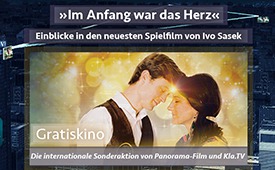 Internationale Sonderaktion von Panorama-Film und Kla.TV: Gratiskino!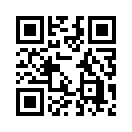 Alle reden vom Wetter. Wir nicht. Wir reden von Gratiskino. Und das ab sofort, mindestens acht Wochen lang – ganz in ihrer Nähe. Teilen Sie uns mit, in welcher Region Europas oder in der Welt Sie den neuesten Spielfilm von Ivo Sasek »Im Anfang war das Herz« sehen möchten, und wir navigieren Sie zur nächstliegenden Aufführung. Jetzt online anmelden: <a href="http://www.kla.tv/gratiskino">www.kla.tv/gratiskino</a>Premiere-Aktion: Neuester Spielfilm im Gratiskino!
Alle reden vom Wetter. Wir nicht. Wir reden von Gratiskino. Und das ab sofort, mindestens acht Wochen lang – ganz in ihrer Nähe. Hinter solch einer Aktion steckt wie immer der Kopf von Kla.TV, nämlich Ivo Sasek. Er hat mit seinem neuesten Spielfilm »Im Anfang war das Herz« am 25. Juni eine von Erfolg gekrönte Premiere gefeiert. Da stecken viel Herz und Liebe drin. Überzeugen Sie sich selbst! Denn Action und schöne Bilder alleine verändern diese Welt nicht – herzergreifende Qualität muss es sein. Ein Film zum Nachdenken, zum Lachen und Weinen zugleich. Und wieder einmal: Nichts ist unmöglich, fand Ivo Sasek, und bringt seinen neuesten Streifen gleich in einigen 100 Open Air-oder Home Cinemas als Gratisvorstellung auf die Leinwand. Gratis für wen? Natürlich für alle Kla.TV Zuschauer und die, die uns näher kennenlernen oder sogar irgendwann einmal mit uns in irgendeiner Form zusammenwirken möchten. Da es sich um eine internationale Sonderaktion von Panorama-Film und Kla.TV handelt, brauchen Sie uns lediglich mitzuteilen, in welcher Region Europas oder in der Welt Sie den Film sehen möchten, und wir navigieren Sie zur nächstliegenden Aufführung.
Jetzt online anmelden unter → www.kla.tv/gratiskino ← oder klicken Sie auf den Direktlink unterhalb dieser Sendung.
Nun viel Vergnügen beim Einblick in den Kurztrailer »Im Anfang war das Herz« und – natürlich – bis bald! Wir freuen uns auf Sie!von kla.TVQuellen:http://www.panorama-film.chDas könnte Sie auch interessieren:---Kla.TV – Die anderen Nachrichten ... frei – unabhängig – unzensiert ...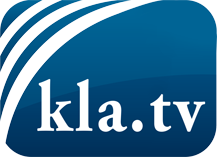 was die Medien nicht verschweigen sollten ...wenig Gehörtes vom Volk, für das Volk ...tägliche News ab 19:45 Uhr auf www.kla.tvDranbleiben lohnt sich!Kostenloses Abonnement mit wöchentlichen News per E-Mail erhalten Sie unter: www.kla.tv/aboSicherheitshinweis:Gegenstimmen werden leider immer weiter zensiert und unterdrückt. Solange wir nicht gemäß den Interessen und Ideologien der Systempresse berichten, müssen wir jederzeit damit rechnen, dass Vorwände gesucht werden, um Kla.TV zu sperren oder zu schaden.Vernetzen Sie sich darum heute noch internetunabhängig!
Klicken Sie hier: www.kla.tv/vernetzungLizenz:    Creative Commons-Lizenz mit Namensnennung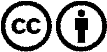 Verbreitung und Wiederaufbereitung ist mit Namensnennung erwünscht! Das Material darf jedoch nicht aus dem Kontext gerissen präsentiert werden. Mit öffentlichen Geldern (GEZ, Serafe, GIS, ...) finanzierte Institutionen ist die Verwendung ohne Rückfrage untersagt. Verstöße können strafrechtlich verfolgt werden.